Муниципальное учреждение управление образования муниципального образования «Чердаклинский район»методических разработок по противодействию коррупции для проведения внеклассных мероприятий(по результатам районного конкурса методических разработок)Чердаклы. 2013г.Содержание.1. Введение……………………………………………………….32. Внеклассное мероприятие «Коррупция как социально-опасное явление», -  Л.И. Золотухина, И.К. Гаязова………………...6 3. Общешкольное мероприятие «К нам едет ревизор!», - Н.С. Курбатова……………………………………………………………...11 4. Внеклассное мероприятие «Государство и человек. Конфликт интересов», - З.К. Бабич…………………………………285. Внеклассное мероприятие «Путешествие в страну «Коррупция»», - Л.А. Андреева……………………………………..386. Программа антикоррупционного воспитания учащихся общеобразовательных учреждений, - Н.В. Долгова………………..43Введение.Долгое время общество уходило от обсуждения  проблемы  коррупции. Ныне тема открыта для обсуждения. Прозрачность антикоррупционной  деятельности – залог  успешности.      Противостояние коррупции – дело всего общества. Проблемы образования тесно связаны с проблемами  общественного развития. Важная роль в становлении  личности отводится школе. Воспитание неприятия молодым поколением коррупции как явления, абсолютно несовместимого с ценностями современного правового государства, – важнейшая задача школы. Уровень образования населения, его правовой культуры – это не только престиж страны, но и вопрос национальной безопасности. Борьба с коррупцией предполагает использование системы экономических, политических, правовых, психологических, образовательных и воспитательных мер. Необходимо сосредоточить усилия на ограничении сферы приложения проявлений коррупции, снижении степени ее влияния, минимизации вредных последствий, и школьное образование  может и должно внести свой вклад в создание антикоррупционной атмосферы в обществе, в формирование антикоррупционной устойчивости личности.        Отсутствие целенаправленной системы мер по противодействию этому негативному явлению приводит к укоренению этого страшного социального недуга. Особенность современного момента заключается в том, что коррупционное поведение не только сохраняется, но и перестает быть постыдным. К сожалению, в обществе бытует, а нередко и насаждается мнение, что бороться с коррупцией бессмысленно, всякое противодействие  ей обречено на неудачу, а простой гражданин не имеет возможности каким-либо образом противостоять ее проявлениям. Коррупция включает в себя две составляющие: правовую (коррупционные правонарушения, преступления) и этическую (морально-этические коррупционные отклонения, нарушения). Будучи антиобщественным явлением, она безнравственна по своей сути.  Во многом именно терпимость общества к повседневным проявлениям коррупционного поведения и делает коррупцию столь распространенным явлением. Коррупция разъедает общественную мораль, культивирует алчность, жадность, игнорирование закона, насилие. В коррупцию всегда вовлечены две стороны, и всегда это – проблема нравственного выбора. Для того чтобы этот выбор был более осмысленным, взвешенным, необходимы объективная информация, знания, наглядные примеры негативных последствий, четко определенная позиция государства и всего общества.Система антикоррупционных идей, взглядов, принципов, в которых отражается негативное отношение личности, социальных групп и всего общества к коррупционной деятельности, должна органично дополнить мировоззренческую картину подрастающего поколения. Формирование антикоррупционного мировоззрения учащихся предполагает решение ряда задач в процессе обучения и воспитания: ·     дать общее представление об исторических формах коррупции, особенностях ее проявления в различных сферах жизнедеятельности, причинах, вредных последствиях этого явления;·     сформировать навыки адекватного анализа и личностной оценки данного социального явления с опорой на принцип историзма;·     сформировать комплекс знаний, в коррупциогенных ситуациях обеспечивающих поведение в соответствии с правовыми и морально-этическими нормами;·     стимулировать мотивацию антикоррупционного поведения.Разработка системы заданий, проектирование и описание различных форм антикоррупционного просвещения школьников (практикумы, игры, интернет-уроки,  дискуссии и т. п.) может стать инновационным направлением в методической деятельности педагога. Школа нуждается в педагогически обработанном материале, побуждающем учеников к формированию собственной системы ценностей. На школьных мероприятиях важно рассмотреть коррупцию как явление социально-историческое, социально-экономическое, правовое; осветить исторический аспект проблемы: какие этапы проходила коррупция в своем развитии, какие формы принимала, каковы причины того, что, несмотря на предпринимавшиеся государством и обществом меры, коррупция сохранялась. Через выявление причин возникновения этого феномена и понимание вреда, причиняемого им всему обществу, необходимо целенаправленно формировать негативное отношение к коррупции (так же как к наркомании, алкоголизму и т. д.), развивать навыки антикоррупционного поведения. Стратегия действий учителя должна опираться на объективные данные, исторический опыт, которые опровергают расхожие стереотипы, традиционные заблуждения части населения в том, что коррупция малоопасна, а ее размах не зависит от каждого члена общества. Предлагаемые примерные вопросы и задания, темы творческих работ и т. п. позволят углубить и конкретизировать знания в данной области. Они могут быть предложены при обсуждении на уроке, внеклассном мероприятии, в качестве домашнего задания, поскольку требуют работы с дополнительной литературой, ресурсами Интернета и т. д. Учитель сможет расставить смысловые акценты при изучении ряда тем, выявлять отношение учащихся к проблемам коррупции, вырабатывать установки на антикоррупционное сознание и поведение. Содержание по антикоррупционной тематике  (прежде всего с опорой на принцип доступности для школьников различного возраста) может включаться как в разделы учебных предметов, так и во вне урочную деятельность (классные часы, внеклассные мероприятия, конкурсы и т.д.),  в программы спецкурсов (элективов) для старшеклассников, а также изучаться педагогами в виде отдельных модулей в системе повышения квалификации.        В целях реализации антикоррупционной политики в части антикоррупционного образования и воспитания необходимо осуществлять следующую деятельность:- антикоррупционное образование педагогов  осуществляется через организацию семинаров-практикумов, педсоветов, а также изучение нормативных документов по вопросам антикоррупционной направленности;- проводятся общие родительские собрания на тему: «Антикоррупционная политика государства», «Способы борьбы с коррупцией», «Правовое воспитание граждан», оформляются стенды в родительских уголках с законодательными и иными материалами по вопросам антикоррупционной политики, осуществляется постоянный контроль родительских комитетов за эффективностью и целевым использованием внебюджетных средств. Организация внеклассной работы с учащимися также предусматривает комплекс мероприятий, позволяющих проводить антикоррупционное воспитание среди детей и подростков.В рамках Международного дня борьбы с коррупцией (9 декабря) в школе проводятся круглые столы «Что такое коррупция. Причины ее возникновения», диспуты «Возможно ли решить проблему коррупции в Республике Татарстан», конкурсы сочинений «Что я знаю о коррупции» и т.д.В школах разработаны соответствующие планы мероприятии, функционирует «Почта доверия», осуществляется изучение нормативно-правовых документов по антикоррупционной тематике, выпускаются ученические  газеты, оформлены постоянно действующие стенды, проводятся тематические семинары по формированию антикоррупционного мировоззрения и правовой культуры с приглашением работников правоохранительных органов, организованы дискуссионные клубы правовых знаний «Мы и закон», осуществляется мониторинг обращений родителей.С целью обобщения имеющегося опыта в образовательных учреждениях района, стимулирования творческой активности педагогов, выявления и поддержки талантливых педагогов, использующих в воспитании подрастающего поколения новые воспитательные технологии, обмена опытом и знаниями среди педагогов, распространения передового педагогического опыта по проблеме противодействия и борьбы с коррупцией в современном обществе, МУ управлением образования МО "Чердаклинский район" в первом квартале 2013 года проведён районный конкурс методических разработок по противодействию коррупции.В данном сборнике предоставлены методические разработки победителей и призёров данного конкурса. 	Внеклассное мероприятие«Коррупция как социально - опасное явление».  Авторы: учитель истории и обществознания                                     высшей квалификационной категории Золотухина Л.И.;учитель иностранного языка первой квалификационной категории. Гаязова И.К.МОУ Октябрьского с/лЦель: Повышение правовой грамотности учащихся в сфере антикоррупционного законодательства, формирование у учащихся антикоррупционного мировоззрения, антикоррупционного стандарта поведения, нетерпимого отношения к любому проявлению коррупции.Основные задачи:- воспитание правового сознания и повышение правовой культуры учащихся;- формирование убеждения о неотвратимости наказания за коррупционные правонарушения;- развитие творческой деятельности учащихся;- формирование активной гражданской позиции.Ход  мероприятия.Вступительное слово учителя.      Одной из самых больших проблем современного мира стала коррупция. Она охватывает все сферы общественной жизни, все слои населения. Каждый человек хотя бы раз в жизни сталкивается с вымогательством, взяточничеством. Коррупция как огромный спрут охватывает весь мир. Неужели ей нельзя противостоять? А если можно, то, как и кто это должен сделать? Что же такое коррупция?Задание №1Учащимся предлагается вспомнить, что они уже знают о коррупции и составить схему-кластер. Это даст возможность оценить, насколько данная тема актуальна для учащихся.Для более успешного выполнения этого задания и актуализации имеющихся у учащихся знаний,  предлагается ознакомиться с некоторыми определения понятия «коррупция» (от лат. corruptio — подкуп, порча, упадок), которые приводятся в различных справочных изданиях и документах. Раздаточный материал для выполнения  задания №1.1. Преступная продажность должностных лиц, использующих свое служебное положение в целях личного обогащения2. Подкуп, продажность, взяточничество, практикуемые в буржуазном мире среди должностных лиц, политических деятелей, крупных чиновников. Хотя коррупция рассматривается законодательством многих капиталистических стран как уголовное преступление, на практике она далеко не всегда и не в полной мере наказуется.3. Продажность должностных лиц и общественных деятелей.4. В документах ООН коррупция определяется как злоупотребление государственной властью для получения выгоды в личных целях. В учебном пособии ООН «Практические меры борьбы с коррупцией» (1990) к коррупции отнесены: кража, хищение и присвоение государственной собственности должностными лицами; злоупотребление служебным положением для получения неоправданных личных выгод (льгот, преимуществ); конфликт интересов между общественным долгом и личной корыстью.5. «Конвенция Совета Европы об уголовной ответственности за коррупцию» (1998) понимает под коррупцией активный и пассивный подкуп членов национальных и иностранных публичных собраний, судей, должностных лиц международных организаций и членов международных парламентских собраний, злоупотребление влиянием в корыстных целях, подкуп в частном секторе.6. В законодательстве РФ можно выделить три вида коррупционных правонарушений: гражданско-правовые, учебно-административные и уголовные. Особую опасность представляют уголовные коррупционные деяния. В УК РФ установлена уголовная ответственность за злоупотребление должностными полномочиями, превышение должностных полномочий, незаконное участие должностных лиц в предпринимательской деятельности, получение и дачу взятки, служебный подлог, присвоение или растрату имущества, вверенного виновному, с использованием служебного положения, а также злоупотребление полномочиями, их превышение и подкуп в коммерческих и иных организациях. В последние годы появились новые формы коррупции: коррупционный лоббизм, фаворитизм, протекционизм, взносы на политические цели, инвестирование «своих» коммерческих структур за счет государственного бюджета и прочее.Примерная схема-кластерЗадание №2 Представление ассоциаций со словом «Коррупция» (плакаты, рисунки, словесные ассоциации).(задание может быть объявлено заранее, в качестве домашнего задания).Задание № 3. В России отношение к коррупции, закону  нашло отражение во всевозможных пословицах и поговорках, фразах из известных кинофильмов. Ваша задача произнесённые слова перевернуть так, чтобы получилось крылатое выражение или знаменитое высказывание.- нога ногу чешет (Рука руку моет);-владей одним долларом и не имей одного врага (Не имей сто рублей, а имей сто друзей);- трудящийся имеет право стоять на свободе (Вор должен сидеть в тюрьме);- с чемоданом или с волей завязывают (От сумы и от тюрьмы не зарекайся);- на тебя подарком не угодишь (С меня взятки гладки);- чужая мафия тебя не ценит (Моя милиция меня бережёт);- давай и забывай (Бери и помни).Задание №4.Учащимся предлагается составить карту: «Где ты встречался с коррупцией?».Подсказкой к выполнению задания №4 может служить  памятка:  «Основные признаки коррупционного действия».Обоюдное согласие участников действия.Наличие взаимных обязательств.Получение  определенных выгод и преимуществ обеими сторонами.Принимаемое решение нарушает закон или противоречит  моральным нормам.Сознательное подчинение общих интересов личной выгоде. Обе стороны стремятся скрыть свои действия.Задание № 5.Учащимся предлагается написать сикнвейн по теме «Коррупция». После выполнения задания №5, жюри подводит итоги. В это время учитель обращается с заключительным словом к учащимся и предлагает принять участие в дискуссии как участников мероприятия, так и зрителей.Учитель:Первым, кто в нашей стране попытался законом ограничить действия любителей «запустить лапу» в государственную казну, стал Иван 3 (1462-1505гг.) Должное внимание борьбе с коррупцией уделял император Петр1 (1682-1725гг.) Так, после многолетнего следствия был обвинён в противозаконных действиях и повешен при всём честном народе сибирский губернатор Гагарин. А потом, через три года, четвертовали за взяточничество обер-фискала Нестерова, человека который изобличил Гагарина. Однако государственные мужи, даже под страхом столь мучительной казни, продолжали использовать своё служебное положение в целях личной наживы.В 1845г было издано «Уложение о наказаниях уголовных и исправительных» где в статье 372 предусматривалось наказание за лихоимство (принятие чиновником подарков, лично или через посредников, без нарушения обязанностей по службе). В статьях 373-376предусматривалась ответственность за мздоимство, то есть «получение материального подарка для совершения противоправного обязанностям службы деяния»Российское уголовное уложение 1903г (ст.682) предусматривало ответственность служащих, вступающих в запрещённые им по роду службы имущественные сделки. Но это не останавливало. На протяжении всего царствования Романовых коррупция оставалась немалой статьёй доходов мелких и крупных чиновников.С распадом СССР коррупция перекочевала в новый демократический строй. Новые власти продолжили борьбу с этим явлением. Б.Н.Ельциным был подписан 4 апреля 1992г. Указ «О борьбе с коррупцией в системе государственной службы». Это дало толчок для серии Указов по борьбе с коррупцией. Не один из них не дал существенных результатов. Коррупция продолжает процветать. Президент Д.Медведев продолжает политику борьбу с коррупцией и обещает достичь успехов примерно через 10 лет. Так победима ли коррупция? Давайте мы попробуем ответить на этот вопрос и выработать свои способы борьбы с коррупцией. (дискуссия и выработка предложений по борьбе с коррупцией)1. Ужесточить законодательство2. Сделать так, чтобы чиновнику было невыгодно брать взятки, а предпринимателю – невыгодно их давать.3. повышать уровень зарплат. 4. Улучшить контроль.5. Воздействовать на психологию, менталитет людей. Воздействовать таким образом, чтобы чиновники не смогли больше находить оправданий себе, а предпринимателю противно было бы давать взятку.6. Устроить пропаганду против коррупции, повышать информированность организаций и граждан. Подведение итогов.Использованная литература:Федеральный Закон Российской Федерации от 25.12.2008 №273-         ФЗ «О противодействии коррупции».Антикоррупционная политика в современной России / Под ред.А.В. Малько. Саратов: Изд-во СГАП, 2006.Антикоррупционные документы и инструменты: международныйи национальный опыт борьбы с коррупцией. М.,2004. Астафьева Т.А. Международно-правовой опыт борьбы скоррупцией.// Молодые юристы – науке и практике. Владивосток, 2005.Асташина Е.Е. Противодействие коррупции через образование(методические материалы). – Самара, 2006.Болотина Т.В., Иоффе А.Н., Миков П.В, Кишенкова О.В.Методические материалы для учителя к курсу “Право в нашей жизни» Москва. АПК и ППРО. Центр Гражданского образования, 2007.Горный М.Б. Коррупция в России: системная проблема исистемное решение. Центр «Стратегия». СПб, 2004.Гражданское образование: содержание и активные методыобучения / под ред. Н. Воскресенской и С. Шехтера. М., 2005.Качкина Т.Б., Качкин А.В. Противодействие коррупции через образование: Методические рекомендации / Качкина Т.Б., Качкина А.В. - Ульяновск, ОАО «Областная типография «Печатный двор», 2010. Качкина Т.Б., Качкин А.В. Коррупция и основные элементы стратегии противодействия ей: Учебное пособие. / Качкина Т.Б., Качкин А.В. - Ульяновск, ОАО «Областная типография «Печатный двор», 2010. Словарь - справочник «Антикоррупционная политика»,Издательство «Проспект», М., 2006.Интернет-ресурсы:http://www.kremlin.ru/articles/corrupt.shtmlhttp://news.kremlin.ru/  - официальный сайт Президента Российской Федерации (актикоррупционный раздел)www.polit.ru/news/  - ПОЛИТ.РУ.http://law.edu.ru- юридическая Россия Федеральный правовой порталhttp://forum.help.su/http://forum.help.su – Общероссийское общественное движение : Жилье, Земля, Людиhttp://www.anti-corr.ru/http://www.anti-corr.ru/ коррупция в России и в миреhttp://www.indem.ru/ - фонд ИНДЕМhttp://www.anti-corrupcioner.ru/abouthttp://law.edu.ru/http://www.stopcorruption.ru/ - Общественный антикоррупционный комитетhttp://www.stopcor.ru/-  Программа "Партнерство по противодействию коррупции в Самарской области"http://www.korrup.ru/ - Национальный Антикоррупционный Совет Российской Федерацииwww.peo.ru - Скажем «нет» взятке в образовании! www.com-cor.ru - Комитет по борьбе с коррупциейwww.stopcorruption.ru - Общественный антикоррупционный комитет.Общешкольного мероприятия «К нам едет ревизор!».Автор Курбатова Нина Сергеевна, учитель русского языка и литературы МОУ Володарской СОШАннотация к методической разработке.Проведение любого общешкольного мероприятия должно проходить в системе работы для достижения наибольшего результата. Исходя из этого, я предлагаю педагогам учебно-методическую разработку по коррупции в виде тематической недели, которая включает в себя целый комплекс различных мероприятий.Данная методическая разработка предназначена для любого возраста и контингента учащихся (предпочтительно для обучающих школ  и средних профессиональных заведений). Данное мероприятие планируется проводиться как тематическую неделю. Но также каждое мероприятие может использоваться и по отдельности. Педагог по своему усмотрению может поменять порядок проведения мероприятий.Цели разработки:Познакомить и расширить представления учащихся о коррупции и ее различных формах проявления.Помочь педагогам данными разработками при проведении мероприятий, посвященных проблеме коррупции.Задачи: Привлечь внимание учащихся к проблеме коррупции;Способствовать профилактике асоциального поведения,                                               осознанию важности таких понятий как соблюдение закона, незапятнанная репутация и необходимость борьбы с коррупцией, наносящей вред государственным устоям и растлевающей человеческую личность.Обозначить проблему и помочь учащимся в осознание своей причастности к её решению. Постараться вызвать негативное отношение к коррупции как к явлению. Формировать у учащихся правовое самосознание, способствовать осознанию важности соблюдения закона.Тема «Коррупция» актуальна сегодня как никогда. Об этом говорят средства массовой информации, разговоры людей из окружения учащихся о взятках и взяточниках, о решении каких- то вопросов с помощью взятки.Сама жизнь погружает детей в негатив проблемы, показывает, что к ней может быть причастен любой гражданин нашего общества.Главная задача этой тематической недели -  обозначить эту проблему, заставить учеников задуматься о том, что в обществе могут быть большие проблемы.Тема общешкольного мероприятия  раскрывается в комплексе различных мероприятий, направленных на достижение общей цели. К достижению результата мы приходим в несколько этапов:Прием «мозгового штурма» позволяет влиять подсознательно на учащихся;Живая газета «Российская коррупция», конкурс рисунков и поделок «Коррупция глазами детей» позволяют увидеть уровень знаний учащихся о коррупции и ее формах проявления. Интеллектуальный марафон «Тропою антикоррупционера», анкетирование «Что ты знаешь о коррупции?» и просмотр видеофильма «Хозяева денег» с последующей беседой – все это помогает расширить представления учащихся о коррупции.Защита мини-проектов  «Мое видение коррупции» позволяет увидеть уровень владения учащимися информацией о коррупции, а также раскроет личное отношения учащихся к этой проблеме.Педагог может расширить или уменьшить границы сведений о коррумпированности общества, исходя из возраста учащихся. Содержание учебно-методической разработки.С 2004 года 9 декабря считается Международным Днём борьбы с коррупцией. Генеральная Ассамблея ООН приняла резолюцию № А/RES/58/4 от 21 ноября 2003 года, согласно которой в Мексике была подписана Конвенция ООН против коррупции. В резолюции не было предусмотрено призывов отмечать этот день и проводить соответствующие тематике мероприятия. Но целью утверждения её было достижение понимания народом проблемы коррупции и начала активной борьбы с ней, а так же роли Конвенции в предупреждении подобных проблем. В некоторых странах в этот день принято организовывать митинги, собрания, лекции и семинары по наболевшим вопросам борьбы с коррупцией, в России же он практически не вызывает народных волнений и проходит относительно спокойно. Существует так называемый «барометр» коррупции. Конвенция ООН против коррупции, принятая Генеральной ассамблеей 1 ноября 2003 года обязывает государства, подписавшие её, считать взятки, хищение бюджетных средств и отмывание доходов уголовным преступлением, которое подлежит наказанию согласно Уголовному Кодексу страны. Также одно из положений гласит, что средства, извлеченные у коррупционеров, необходимо вернуть в ту страну, откуда они поступили. Это особенно важно для тех стран, которым закоррумпированность наносит ощутимый ущерб финансовому, национальному и социальному благосостоянию. На основании этого я предлагаю с 9 по 14 декабря 2013 года провести тематическую антикоррупционную неделю.В План по противодействию коррупции включен комплекс мероприятий, обеспечивающих согласованное применение правовых, экономических, образовательных, воспитательных, организационных, профилактических и иных мер, направленных на выявление, предупреждение и пресечение коррупции в деятельности.Общешкольное мероприятие представляет собой комплекс мероприятий по пропаганде профилактики коррупции в нашей стране. План мероприятий в рамках тематической недели, направленной на противодействие коррупции.Сценарии мероприятий в рамках антикоррупционной недели.Проведение общешкольной линейки Ведущий. Дорогие, ребята, сегодня мы собрались, чтобы отметить Международный день борьбы с коррупцией, который по инициативе ООН отмечается 9 декабря. В этот день в 2003 году  в мексиканском городе Мерида на политической конференции высокого уровня была открыта для подписания Конвенция ООН против коррупции, принятая Генеральной ассамблеей 1 ноября.1 учащийся.Толпой огромной в Храм ФемидыВорвался разорённый люд.Нет, не со зла, а от обиды,-Их разорил богатый плут.2 учащийся.Он результат трудов тяжёлыхСебе присвоить вдруг решил:Без правды он оставил «голых»,И их последнего лишил.3 учащийся.Перед лицом суда и чести«Я не виновен!»- говорил,И рассыпался в грубой лести,Чтоб суд его не очернил.4 учащийся.Но справедливость существует…Судом был плут приговорён…Так справедливость торжествует,-«Закон суров, но он - Закон!»Сцена из комедии Н.В. Гоголя «Ревизор»(Инсценируют учащиеся)Действие четвёртоеЯвление 1Артемий Филлипович. Воля ваша, Аммос Фёдорович, нам нужно бы кое- что предпринять.Аммос Фёдорович. А что именно?Артемий Филлипович. Ну, известно что.Аммос Фёдорович. Подсунуть?Артемий Филиппович. Ну да, хоть и подсунуть.Аммос Фёдорович. Опасно, чёрт возьми, раскричится: государственный человек. А разве в виде приношения со стороны дворянства на какой-нибудь памятник?Почтмейстер. Или же: « Вот, мол, пришли по почте деньги, неизвестно комупринадлежащие».Артемий Филиппович. Смотрите, чтоб он вас по почте не отправил куда- нибудь подальше…Явление 2Хлестаков. Прошу садиться. Так вы здесь судья?Аммос Фёдорович. С восемьсот шестнадцатого был избран на трёхлетие по воле дворянства и продолжал должность до сего времени.Хлестаков. А выгодно, однако, же быть судьёю?Аммос Фёдорович. За три трёхлетия представлен к Владимиру четвёртой степени с одобрения со стороны начальства. (В сторону) А деньги в кулаке, да кулак- то весь в огне.Хлестаков. А мне нравится Владимир. Вот Анна третьей степени уж не так.Аммос Фёдорович (высовывая понемногу вперёд сжатый кулак. (В сторону). Господи боже! Не знаю, где сижу. Точно горячие угли под тобою.Хлестаков. Что это у вас в руке?Аммос Фёдорович (потерявшись и роняя на пол ассигнации). Ничего-с.Хлестаков. Как ничего? Я вижу, деньги упали.Аммос Фёдорович (дрожа всем телом). Никак нет-с! (В сторону) О боже! Вот уж я и под судом! И тележку подвезли схватить меня!Хлестаков (подымая). Да это деньги.Аммос Фёдорович (в сторону). Ну, всё кончено - пропал! пропал!Хлестаков. Знаете ли что? дайте их мне взаймы.Аммос Фёдорович (поспешно). Как же-с, как же-с… с большим удовольствием. (в сторону.) Ну смелее, смелее! Вывози, пресвятая матерь!Хлестаков. Я, знаете, в дороге издержался: то да сё… Впрочем, я вам из деревни сейчас их пришлю.Аммос Фёдорович. Помилуйте! как можно! И без того, это такая честь… Конечно, слабыми моими силами, рвением и усердием к начальству… постараюсь заслужить… ( Приподымается со стула, вытянувшись обоими руки по швам.) Не смею больше беспокоить своим присутствием. Не будет ли какого приказания?Хлестаков. Какого приказания?Аммос Фёдорович. Я разумею, не дадите ли какого приказания здешнему уездному суду?Хлестаков. Зачем же? Ведь мне никакой нет теперь в нём надобности. Покорнейше благодарю.Аммос Фёдорович (раскланиваясь и уходя, в сторону). Ну, город наш!Хлестаков (по уходе его). Судья - хороший человек!Ведущий: Речь в данной сцене шла о взяточничестве.1 учащийся.Об этом не сразу услышишь вокруг,Ведь это скрыто от глаз,Дать взятку, подмазать, «на лапу» дать,Всё чаще звучит сейчас.Аммос Фёдорович.А лапа мохнатая тут как тут,Везде затаилась и ждёт,И часто случается в жизни так,Что лапа взятки берёт.Хлестаков.Вот важный чиновник сидит за столом,В два счёта решил бы вопрос,А он намекал, юлил, не спешил,И денежный ждал поднос.Артемий Филиппович. И посетителя вынудил он,Чиновника понят намёк,Деньги - в конверт, конверт - на стол,И сразу решился вопрос.3 учащийся.Горячее лето, для ВУЗа страда,Экзамены здесь сдают,Но чьи - то папа с мамой в обходСынка в институт ведут.Он в школе учился не ахти, кое - как,Но в ВУЗ ему позарез,За взятку декану в тот институтЭтот бездельник пролез.А кто - то умный уже за бортом,Не будет учиться он,Тот умный честно хотел поступить,Не нарушая закон.4 учащийся.А в клинике к доктору сто человек,Толпится народ и ждёт,Но кто- то без очереди, дав взятку врачу,Уже на приём идёт.На снимок больного доктор послал,А там никого - тишина.-Придёте вечером,- ему говоритВ стерильном халате сестра.-Ах, как же, на вечер? Я не могу.Что делать? А время идёт.Чтоб день не губить, он деньги тайкомВ стерильный карман кладёт.Минута, другая, и снимок готов,Не надо вечера ждать,Как видите, просто всё и легко,Если взятку дать…1 учащийся.-Дайте мне справку,- просит клиент,Но Зам. не спешит выдавать,И сто «Не положено!» ему в ответ,И справки ему не видать.Клиент догадлив, однако, был,Он даже знал наперёд,Что если «подмазать»- любой вопросРешение быстро найдёт.И он в магазин, и с пакетом в рукахЗаходит повторно он,В пакете конфеты, шампанское есть,За справку всё выложил он.2 учащийся.Превысил скорость пьяный лихач,Задержан постом ГАИ,Юлит и вертится этак и так,Чтоб только не замели.А пост ГАИ продажным был,На деньги позарился он,За взятку он отпустил лихача,Презрев и нарушив закон.3 учащийся.Но если за дело возьмётся тот,Кто охраняет Закон,Того, кто взятки всегда берёт,Поймает за руку он.Аммос Фёдорович.Вот и включился особый отдел,К чиновнику опер идёт,И деньги, посыпанные порошком,Для взятки в кармане несёт.Чиновник дотошно решает вопрос,И тянет с ответом пока,Но пачку денег опер даёт,Берёт её Зама рука…Хлестаков.А тут в кабинет опера ворвались,У Зама растерянный вид,И слово «ВЗЯТКА»- не смоешь никак-На каждой купюре горит.А на руках порошок зацвёл,И краска надиво прочна,Так уличён чиновник был,Так засветилась рука.Ведущий:Взятки и взятки на каждом шагу,За то, и за это. Как быть?Как эту заразу в жизни у насСо свету искоренить?Что можем с тобою, я и ты,Что можем мы предпринять?Пусть долго, пусть трудно, но никогдаВзяток не будем давать!Живая газета «Российская коррупция»В течение дня действует живая газета, в которой ребятам предлагается нарисовать общими усилиями портрет российской коррупции (каждый учащийся имеет право внести свой элемент в рисунок). Данная газета крепиться к стене в фойе школы или в коридоре. Формат газеты  может варьироваться. Также по желанию педагога количество живых газет можно увеличить в соответствии с возрастными категориями учащихся (то есть не одну газету на школу, а несколько – для 1-4, 5-6, 7-8 и 9-11 классов).  В приложении 2 приведен примерный макет живой газеты (стоит только увеличить размер).Интеллектуальный марафон «Тропою антикоррупционера»Ребятам предлагается во время перемен между уроками пройти по трем-пяти станциям и ответить на пару вопросов по теме: «Как я борюсь с коррупцией!». Станции определяются учителем истории самостоятельно. Мною будет предложен примерный маршрут с примерными станциями и вопросами. По желанию педагога маршрут станции и вопросы могут быть изменены.Команда представляет собой состав из 3 учащихся, которым дается путеводный лист «Тропою антикоррупциониста». По данному листу команда должна за время школьных перемен совершить путешествие по всем 5 станциям и ответить на предложенные там вопросы. Ответы на вопросы вносятся в путеводный лист во вторую графу. В третьей графе организатор станции ставит свою подпись и объем записанных предложений участников (во избежание дополнения вопроса вне станции). Если же данной графы не хватает участникам для ответа, то они могут попросить у организатора станции дополнительный бланк ответов. В таком случае, организатор станции ставит свою подпись и количество записанных предложений также в третьей графе дополнительного листа для ответов.Станция 1. На смекалку.В России отношение к коррупции, закону  нашло отражение во всевозможных пословицах и поговорках, фразах из известных кинофильмов. Ваша задача произнесённые слова перевернуть так, чтобы получилось крылатое выражение или знаменитое высказывание.- нога ногу чешет (Рука руку моет)-владей одним долларом и не имей одного врага (Не имей сто рублей, а имей сто друзей)- трудящийся имеет право стоять на свободе (Вор должен сидеть в тюрьме)- с чемоданом или с волей завязывают (От сумы и от тюрьмы не зарекайся)- на тебя подарком не угодишь (С меня взятки гладки)- чужая мафия тебя не ценит (Моя милиция меня бережёт)- давай и забывай (Бери и помни)Станция 2. Антикоррупционист.Назовите основные причины коррупции.Станция 3. Теоретическая.Дайте толкование понятия.Коррупция, мафия, преступление, взятка, вымогательство, шантаж.Станция 4. Борец.Назовите проявления коррупции в системе образования.Станция 5. Сказочная.В чем заключается мораль сказки.Решил народ освободиться от коррупции, собрал на стадионе всех чиновников и сказал –те кто не берет взятки –шаг  вперед!  И половина чиновников дружно сделала шаг вперед, а другая половина- замялась, застеснялась,  покраснела и осталась  топтаться на месте. Посовещался народ и всех расстрелял.И жил счастливо после этого ровно пять минут, а потом выбрал себе президента, а тот назначил новых чиновников и все пошло по-старому.Путеводный лист, дополнительный путеводный лист, карточки с вопросами и примерный маршрут интеллектуального марафона приведены в приложении 3.Защита мини-проектов  «Мое видение коррупции».В течение недели каждый класс готовит конкурсанта на конкурс защиты мини-проектов «Мое видение коррупции». Каждый конкурсант представляет жюри свое понимание коррупции в разных формах. На защиту мини-проектов допускаются следующие формы:Презентация.Фильм, снятый по своему сюжету.Театрализованное представление.Устное выступление.Чтение стихотворений собственного сочинения.Любая из предложенных форма должна преследовать одну цель – показать зрителям и жюри свое понимание коррупции в нашей стране. В приложении 4 приведена ведомость оценки защиты мини-проектов «Мое видение коррупции».Анкетирование «Что ты знаешь о коррупции?»Педагог-психолог проводит анкетирование «Что ты знаешь о коррупции?». Учащиеся отвечают на 10 вопросов. По итогам анкетирования выявляется процент учащихся, знающих все о коррупции.Мною приведен примерный вопросник анкеты. По желанию педагога-психолога, вопросы можно поменять.Вопросник анкеты «Что ты знаешь о коррупции?.1. Что Вы понимаете под коррупцией?Взяточничество Подношение подарков должностным лицамИспользование должностного положения в личных, корыстных интересах Вымогательство 2. Как Вы думаете, существуют ли в нашем обществе факты, явления коррупции, взяточничества? Очень частоЧастоРедкоОчень редко3. Как вы думаете, за последние 3–4 года уровень коррупции в стране изменился?Коррупции стало намного большеНет, все осталось на том же уровне Коррупции стало намного меньше4. Даже если Вы лично не сталкивались с проблемой, скажите, пожалуйста, по Вашему мнению, представители каких профессий наиболее коррумпированы?Преподаватели ВУЗовСотрудники ГАИ (ГИБДД)Сотрудники таможенных органов Сотрудники учреждений исполнения наказания (СИЗО, колонии, тюрьмы)СудьиЧиновники 5. Приходилось ли Вам или членам вашей семьи попадать в коррупционную ситуацию независимо от того, давали Вы взятку или нетДаНет  6. Если бы вам пришлось попасть в коррупционную ситуацию, то пришлось ли бы Вам при этом давать взятку, или все-таки вы бы обошлись без взятки? Да, пришлось бы давать взятку-75% 7. Почему вы не согласились бы дать взятку должностному лицу?Взятка мне «не по карману» Я принципиально не даю взяткиИспугался бы уголовной ответственности8. При решении какой проблемы или в какой ситуации вы все-таки смогли бы дать взятку?Устройство ребенка в дошкольное учреждениеВуз: поступить, перевестись, экзамены, и т.д.Военкоматы: решение проблем в связи с призывом на военную службуСуды: добиться справедливости или желаемого результата в суде Милиция: получить помощь и защиту ГАИ: урегулировать ситуацию, получение прав, техосмотр, дорожное движение и др.Прокуратура: получение правовой помощи и защитыУчреждения исполнения наказания (СИЗО, колонии, тюрьмы): при посещении родственников, передаче посылок и др.9. В чем, по Вашему мнению, причины коррупции?Недостаточно строгий контроль за действиями чиновников, их доходами и расходамиНесовершенство судебной системыНеадекватность наказания за факты коррупции 10. Видели ли Вы информацию об антикоррупционных мероприятиях в СМИ (статьи в газетах, сюжеты на телевидении)? ДаНет  Заключение.Таким образом, данная методическая разработка стимулирует школьников к борьбе с коррупцией. Тематическая неделя позволяет систематизировать изученный материал по коррупции и проанализировать все проведенные мероприятия в комплексе, тем самым достигая наибольшего результата. Ведь в наших интересах вырастить здоровое поколение, как с физической стороны, так и с психологической. Также важно не потерять ни одного талантливого школьника и предложить ему разные формы последующей научной работы. Лишь в  этом случае мы сможем вывести страну на более высокий и престижный уровень развития образования. Удачи Вам в ваших начинаниях!!!Приложение 1.«Коррупция - есть корень, из которого вытекает во все времена и при всяких соблазнах презрение ко всем законам». Т. Гоббс«Коррупция -  болезнь, которую вначале трудно распознать, но легче лечить, а когда она запущена, то ее легко распознать, но излечить трудно». Н. Макиавелли«Либо жить «для» политики, либо жить «за счет» политики… «За счет» политики как профессии живет тот, кто стремится сделать из нее постоянный источник дохода; «для» политики - тот, у кого иная цель». Макс Вебер.Коррупция - Подкуп взятками, продажность должностных лиц, политических деятелей. ЕфремоваПриложение 2.Приложение 3.Путеводный лист команды 5 класса.Дополнительный путеводный лист команды 5 класса.Карточки с вопросами.Примерный маршрут интеллектуального марафона.Вариант 1                                                                               Вариант 2 Приложение 4.Оценочный листЗащиты проектов «Мое видение коррупции»(регламент – 10 минуты)(максимально – 10 баллов)Классный час:«Государство и человек. Конфликт интересов»Класс 11:Автор: Бабич З.К.- заместитель директорапо учебно-воспитательной работеМОУ Чердаклинской СОШ №2Цель и задачи:Способствовать созданию антикоррупционной атмосферы в обществе, предупреждению коррупционного поведения граждан, формировать антикоррупционную устойчивость личности. Показать на примерах, к каким последствиям может приводить коррупция при попустительстве со стороны государства и общества, раскрыть «невыгодность» коррупционного поведения для каждого члена общества; выявить наиболее эффективные  пути  противодействия  различным формам проявления коррупции в повседневной жизни.Ход классного часа.1. Введение в проблему.Учитель: Послушайте басню Крылова и ответьте на вопрос: «О чем мы будем говорить на классном часе?»Басня И.А. Крылова «Лисица и Сурок»:«Куда так, кумушка, бежишь ты без оглядки?» –
Лисицу спрашивал Сурок.
«Ох, мой голубчик-куманек!
Терплю напраслину и выслана за взятки.
Ты знаешь, я была в курятнике судьей,
Утратила в делах здоровье и покой,
В трудах куска недоедала,
Ночей недосыпала:
И я ж за то под гнев подпала;
А все по клеветам. Ну, сам подумай ты:
Кто ж будет в мире прав, коль слушать клеветы?
Мне взятки брать? да разве я взбешуся!
Ну, видывал ли ты, я на тебя пошлюся,
Чтоб этому была причастна я греху?
Подумай, вспомни хорошенько». –
«Нет, кумушка; а видывал частенько,
Что рыльце у тебя в пуху».Иной при месте так вздыхает,
Как будто рубль последний доживает:
И подлинно, весь город знает,
Что у него ни за собой,
Ни за женой,— 
А смотришь, помаленьку,
То домик выстроит, то купит деревеньку.
Теперь, как у него приход с расходом свесть,
Хоть по суду и не докажешь,
Но как не согрешишь, не скажешь:
Что у него пушок на рыльце есть.Учитель: О чем же мы сегодня поведем разговор.2. Словарь терминов.УЧИТЕЛЬ: Что такое коррупция и конфликт интересов?Коррупция (латинский термин «коррупция» (сorruption) происходит от греческого слова, означавшего «грязь») - злоупотребление служебным положением, дача взятки, получение взятки, злоупотребление полномочиями, коммерческий подкуп либо иное незаконное использование физическим лицом своего должностного положения вопреки законным интересам общества и государства в целях получения выгоды в виде денег, ценностей, иного имущества или услуг имущественного характера, иных имущественных прав для себя или для третьих лиц либо незаконное предоставление такой выгоды указанному лицу другими физическими лицами. А также совершение вышеуказанных деяний от имени или в интересах юридического лица.Конфликт (от лат. conflictus - столкновение) в психологии рассматривается как столкновение противоположно направленных целей, интересов, позиций, мнений или взглядов оппонентов или субъектов взаимодействия.	Под конфликтом интересов на государственной или муниципальной службе понимается ситуация, при которой личная заинтересованность (прямая или косвенная) государственного или муниципального служащего влияет или может повлиять на надлежащее исполнение им должностных (служебных) обязанностей и при которой возникает или может возникнуть противоречие между личной заинтересованностью государственного или муниципального служащего и правами и законными интересами граждан, организаций, общества или государства, способное привести к причинению вреда правам и законным интересам граждан, организаций, общества или государства. Под личной заинтересованностью государственного или муниципального служащего, которая влияет или может повлиять на надлежащее исполнение им должностных (служебных) обязанностей, понимается возможность получения государственным или муниципальным служащим при исполнении должностных (служебных) обязанностей доходов в виде денег, ценностей, иного имущества или услуг имущественного характера, иных имущественных прав для себя или для третьих лиц.УЧИТЕЛЬ: В чем заключается взаимосвязь коррупции и конфликта интересов?Взаимосвязь законодательства о гражданской службе и законодательства о коррупции заключается, прежде всего, в том, что определение коррупции (злоупотребление служебным положением, дачи взятки, получения взятки, злоупотребления полномочиями, коммерческий подкуп либо иное незаконное использование физическим лицом своего должностного положения вопреки законным интересам общества и государства в целях получения выгоды в виде денег, ценностей, иного имущества или услуг имущественного характера, иных имущественных прав для себя или для третьих лиц либо незаконное предоставление такой выгоды указанному лицу другими физическими лицами) во многом состыковано с институтом «конфликта интересов». Так, требование избежать конфликта интересов при осуществлении своих служебных полномочий и есть как раз та антикоррупционная мера, которая активно внедряется в современный период совместными усилиями всех федеральных структур, в том числе через организацию работы в каждом государственном органе Комиссии по соблюдению требований к служебному поведению государственных гражданских служащих Российской Федерации и урегулированию конфликта интересов.УЧИТЕЛЬ: Давайте рассмотрим несколько ситуаций и ответим на вопрос ЭТО КОРРУПЦИЯ ИЛИ НЕТ?1. Водитель, нарушивший правила, чтобы не платить штраф в полном объеме через сбербанк, платит некоторую сумму работнику ГАИ. Сотрудник ГАИ не требует, чтобы платили ему, но от денег не отказывается.2. Чиновник помогает предприятию или фирме получить выгодный кредит или заключить выгодный контракт. Руководство предприятия или фирмы выплачивает чиновнику определенный процент за содействие.3. Человек быстрей других продвигается по службе, потому что является родственником или протеже министра или другого высокопоставленного чиновника.4. Пациент в больнице делает подарки или платит врачу за внимательное отношение и обслуживание вне очереди. Врач этого не требует, но от денег и подарков не отказывается.Ключи к проблемному заданию1. ВОДИТЕЛЬ, НАРУШИВШИЙ ПРАВИЛА, ЧТОБЫ НЕ ПЛАТИТЬ ШТРАФ В ПОЛНОМ ОБЪЕМЕ ЧЕРЕЗ СБЕРБАНК, ПЛАТИТ НЕКОТОРУЮ СУММУ СОТРУДНИКУ ГАИ. СОТРУДНИК ГАИ НЕ ТРЕБУЕТ, ЧТОБЫ ПЛАТИЛИ ЕМУ, НО ОТ ДЕНЕГ НЕ ОТКАЗЫВАЕТСЯ. КОРРУПЦИЯ, так как в результате злоупотребления служебным положением сотрудник ГАИ нанес вред государству, которое не получило сумму штрафа. 2. ЧИНОВНИК ПОМОГАЕТ ПРЕДПРИЯТИЮ ИЛИ ФИРМЕ ПОЛУЧИТЬ ВЫГОДНЫЙ КРЕДИТ ИЛИ ЗАКЛЮЧИТЬ ВЫГОДНЫЙ КОНТРАКТ. РУКОВОДСТВО ПРЕДПРИЯТИЯ ИЛИ ФИРМЫ ВЫПЛАЧИВАЕТ ЧИНОВНИКУ ОПРЕДЕЛЕННЫЙ ПРОЦЕНТ ЗА СОДЕЙСТВИЕ. КОРРУПЦИЯ, так как в результате злоупотребления служебным положением чиновник нанес вред государству, выразившийся либо в виде завышения суммы контракта, либо в виде занижения процентов по кредиту, либо в виде получения не самого качественного товара . 3. ЧЕЛОВЕК БЫСТРЕЙ ДРУГИХ ПРОДВИГАЕТСЯ ПО СЛУЖБЕ, ПОТОМУ ЧТО ЯВЛЯЕТСЯ РОДСТВЕННИКОМ ИЛИ ПРОТЕЖЕ МИНИСТРА ИЛИ ДРУГОГО ВЫСОКОПОСТАВЛЕННОГО ЧИНОВНИКА. Согласно Уголовному кодексу РФ это НЕ КОРРУПЦИЯ4. ПАЦИЕНТ В БОЛЬНИЦЕ ДЕЛАЕТ ПОДАРКИ ИЛИ ПЛАТИТ ВРАЧУ ЗА ВНИМАТЕЛЬНОЕ ОТНОШЕНИЕ И ОБСЛУЖИВАНИЕ ВНЕ ОЧЕРЕДИ. ВРАЧ ЭТОГО НЕ ТРЕБУЕТ, НО ОТ ДЕНЕГ И ПОДАРКОВ НЕ ОТКАЗЫВАЕТСЯ. Случай пограничен. Врач принимает деньги / услуги за исполнение служебных обязанностей - коррупция. Пациент выражает благодарность врачу за внимание, а его действия не предполагают обмена, то это действие не коррупционное. 3. Миф о взятничестве.Учитель: Существует миф, что взяточничество, коррупция в характере русских, это особенность  нашей ментальности. («Ревизор» - классический пример)Как известно, пословицы и поговорки – это средоточие народной мудрости.Итак, пословицы и поговорки. Да, действительно, у русских всегда считалось доблестью - обойти закон, задружиться с чиновником в корыстных целях. Много пословиц о несправедливом суде.“ Закон – что дышло, куда повернешь – туда и вышло”.“ У огня быть, да руки не согреть?” «Возьми на калачи — только дело не волочи». Не подмажешь - не поедешь. Пчелка и та взятку берет.  С голого взятки гладки. Не ходи к воеводе с одним носом, ходи к нему с приносом.
Сухая ложка рот дерёт
От трудов праведных не нажить палат каменных.
В суд ногой - в карман рукойНо много пословиц и другого характера: о чести,  совести, о порядочности.Береги платье сынову , а честь смолоду. По заслугам и честь. Честь лучше бесчестья.  Не тот прав, кто сильный, а тот, кто честный. 
Честное дело и буйну голову смиряет. 
Честному мужу честен и поклон 
Богат, да крив, беден, да честен. 
Будь гол, да не вор, а беден, да честен. 
Лучше бедность да честность, нежели прибыль да стыд.Но и это  не всё. В мудрости разных народов мира есть пословицы, поговорки о том, как можно извернуться, поступиться  своей совестью для собственной пользы.     Щедрая мзда - прощай, вражда (чешская)Дарами побеждают даже богов. - Muneribus etiam dei vincuntur (латинская)При виде золота и пророк с неба спустится.(арабская)Дары мудрых ослепляют (персидская)Деньги не пахнут (римская)Золото без рук, но всё делает (индийская)Вопрос учащимся: «Какой вывод можно сделать из сказанного?»Вывод: спор чести,  совести, правды с бесчестьем, мздоимством, лихоимством  шёл издавна не только у русского народа. Да и   пословиц, поговорок о честности, правде  у русского народа  несравненно больше, чем тех, которые оправдывают коррупцию…4. Миф о виноватых в коррупции.Учитель: Развеем еще один миф, что виноваты в  коррупции и взяточничестве чиновники.Попробуем опровергнуть и этот миф.Обсудим ситуацию. При нарушении правил дорожного движения в нетрезвом виде, водитель платит сотруднику ГАИ, а не оплачивает штраф по квитанции, не оспаривает неверность замечания, наказания  в суде. Сотрудник ГАИ не требовал оплаты, но деньги взял.1)Как бы вы назвали такой вид коррупции? («низовая», бытовая ) самая распространённая: 99% всех автомобилистов хоть раз давали взятку инспектору ГАИ, и самая опасная, т.к. она аморальна и формирует особое коррупционное сознание, разрушает нравственные ценности.2)  Кто больше виноват? (обе стороны, ситуации )Вывод: в ситуациях со взяткой виноваты две стороны.5. Вывод.УЧИТЕЛЬ после обсуждения делает вывод:	Анализ ситуации позволяет обнаружить закономерность: если для непосредственных участников коррупционной сделки (например, дачи и получения взятки) есть и вред, и польза (иначе сделка бы не состоялась), то для «дальнего круга» людей, вовлеченных в коррупционную ситуацию, вреда гораздо больше, а пользы – практически нет.	Значит, каждый раз, когда совершается коррупционное действие, каждый из нас – граждан, человек, входящий в «дальний круг» – проигрывает, несет значительный убыток.КОРРУПЦИЯ ИЛИ НЕТ?1. Водитель, нарушивший правила, чтобы не платить штраф в полном объеме через сбербанк, платит некоторую сумму работнику ГАИ. Сотрудник ГАИ не требует, чтобы платили ему, но от денег не отказывается.2. Чиновник помогает предприятию или фирме получить выгодный кредит или заключить выгодный контракт. Руководство предприятия или фирмы выплачивает чиновнику определенный процент за содействие.3. Человек быстрей других продвигается по службе, потому что является родственником или протеже министра или другого высокопоставленного чиновника.4. Пациент в больнице делает подарки или платит врачу за внимательное отношение и обслуживание вне очереди. Врач этого не требует, но от денег и подарков не отказывается.Таблица для анализа  коррупционных ситуацийОтветы.Внеклассное мероприятиеПУТЕШЕСТВИЕ В СТРАНУ «КОРРУПЦИЯ»7 класса.Автор: учитель истории и обществознания МОУ Богдашкинской СОШ Андреева Л. А.Цель: Формирование антикоррупционного мировоззрения у учащихся.Задачи:Формирование  знаний об исторических корнях возникновения коррупции, особенностях ее проявления  в  различных  сферах  общества и вредных последствиях для социального и экономического развития государства. Совершенствование навыка личностной оценки данного социального явления.Мотивирование  антикоррупционного поведения, соответствующего правовым и морально-этическим нормам.Оборудование:  компьютер,  интерактивная  доска,  мультимедийная  презентация. Адресат: учащиеся 7 класса.Актуальность:  Проблема коррупции является актуальной для нашей страны и с каждым годом она становится все более тревожной. Масштабы распространения коррупции не сокращаются, а увеличиваются. Информация о данной проблеме для учащихся  является важной и необходимой. Ход внеклассного мероприятия:Учитель.  Здравствуйте, уважаемые ребята.  Сегодня мы с вами отправимся в путешествие в необычную страну под названием “Коррупция”. Эпиграфом к нашему мероприятию будут строки стихотворения, написанного вашим учителем русского языка и литературы Кудашовой М.В. Страны с таким названьем нет на карте,Но вы её себе сейчас представьте.Она бывает часто рядом с нами,Коррупция – страну эту назвали.Здесь правде и законам места нет,Здесь правят только деньги много лет.Преступности и клеветы полна,Жестокая и страшная страна.В неё ведёт тернистый долгий путь,Идти туда – назад не повернуть,Но будущего нет у той страны,Против КОРРУПЦИИ все вместе встанем мы!Для того чтобы отправиться в путешествие в другую страну, нам необходимо получить визу,  но сначала мы должны заполнить декларацию. В декларации вам необходимо написать синонимы к слову “Коррупция”. (ребята заполняют декларации).Ученики:  зачитывают декларации (синонимы к слову “коррупция”).Учитель: Декларации заполнены, визы получены, впереди нас ждёт таможенный контроль. Чтобы пройти таможню, нужно найти в словаре, который лежит у вас на парте, значение слова “Коррупция”. Ученики: учащиеся, первыми справившиеся с заданием, записывают определение на доске.Учитель: Таможню мы прошли, нас ждёт долгое путешествие, на пути лежит море “Историческое”. Чтобы переплыть это море, мы должны послушать ребят, которые приготовили сообщения о проявлениях коррупции в разные исторические эпохи. Выступления учщихся:Исторически  появление  КОРРУПЦИИ  относится  ко  времени  формирования  первых  классовых  обществ  и  государственных  образований.  История человечества издавна связана  со  взяточничеством, упоминания о котором встречаются в клинописях древнего Вавилона и библейских текстах.     На ранних этапах истории античных обществ (древнегреческие города-государства, республиканский Рим), когда еще не было профессиональных государственных чиновников, коррупция почти отсутствовала. Это явление начало расцветать лишь в эпоху упадка античности, когда появились такие государственные чиновники, о которых говорили: «Он приехал бедным в богатую провинцию, а уехал богатым из бедной провинции». В этот время в римском праве появился специальный термин «corrumpire», который был синонимом слов «портить», «подкупать» и служил для обозначения любых должностных злоупотреблений.   Российские источники упоминают о мздоимстве еще в XIII веке. Начиная с Ивана III , известны попытки законодательного ограничения коррупции. Первой попыткой можно считать Белозерскую уставную грамоту, которая установила твердые «нормы» для наместников и их аппарата.Для отечественной истории, как и для истории других остающих в развитии стран, характерна высокая зараженность государственного аппарата коррупционными отношениями. Распространенность взяточничества в императорской России была столь велика, что указом 1713 г. и позднейшими узаконениями лихоимцам была определена в качестве наказания смертная казнь.  Смешение государственной казны с личным карманом оставалось типичным не только в 18-м, но и в 19-м веке. В николаевской России чиновники почти всех рангов систематически злоупотребляли своим положением и постоянно находились в страхе перед разоблачением. Лишь после Великих реформ 1860-х уровень коррумпированности российского чиновничества начал понижаться, хотя и оставался все же выше «среднеевропейского» уровня.Своего наивысшего развития коррупция в России достигла  в начале XX в. Неспособность государственного аппарата решительно действовать в критические дни Февраля 1917 г. во многом была обусловлена коррупцией. Правда, после Февральской революции взяточничество никуда не исчезло. Столкнулся с коррупцией с первых дней своего существования и большевистский режим. Срабатывала традиционная формула «не подмажешь – не поедешь», глубоко укоренившаяся в народном сознании.  Коррупция  и  как  понятие,  и  как  явление  в  официальных  документах  и практической  деятельности  не  признавалась.  Вместо  этого  использовали  термины  «взятничество»,  «злоупотребление  служебным  положением»  и  др.   Учитель: Наше путешествие продолжается, на пути у нас горы «Аналитические». Чтобы преодолеть горы, мы должны узнать о коррупции в современной России. 1. 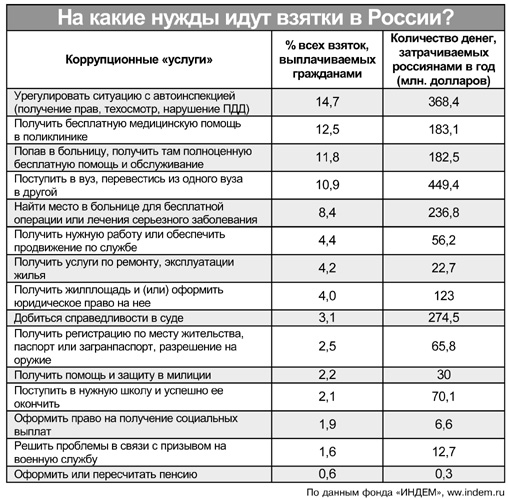 2. 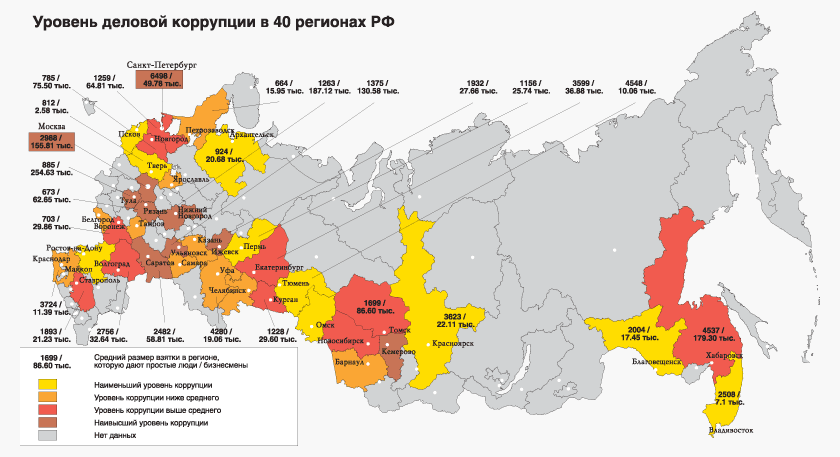 3. В России коррупция – словно яма. С ней тщетно, как с бездорожьем, борются. И чем настойчивей под неё копают, Тем только больше она становится. А вот в Китае действуют просто: За взятки - к стенке, без колебаний! А потом по почте получат родственники Счёт за две пули – на восемь юаней. Учитель: Мы уже близки к цели, но нам осталось перейти пустыню под названием «Народная мудрость». Для этого необходимо познакомиться с пословицами и поговорками о коррупции.  На каждую парту я дам лист с пословицами и поговорками. Так как в пустыне плечо друга не помешает, вы посоветуетесь с соседом по парте и назовёте ту мудрость, которая, по вашему мнению, точнее отражает пагубность коррупции. Бог сотворил два зла: приказного да козла.
Богатому идти в суд — трын-трава, бедному — долой голова.
Вору потакать — что самому воровать.
Всяк подьячий любит калач горячий.
В суд поди и кошелек неси, а то скажут: завтра.
В суд ногой — в карман рукой.
В суд пойдешь - правды не найдешь.
Возьми калачи, только дело не волочи.
Дай на прокорм казенную корову - прокормлю и свое стадо.
Дай грош - будешь хорош.
Другой судья что дышло: куда повернет, туда и вышло.
За правду денежки подавай, да и за ложь тож .
Закон, что дышло: куда повернул, туда и вышло.
Закон, что паутина: шмель проскочит, а муха увязнет.
Законы святы, да законники супостаты.
Земля любит навоз, лошадь — овес, а воевода — принос.
Когда золото всплывает, то правда тонет.
Когда карман сух, тогда и суд глух.
И умный берет, когда глупый дает.
На кривой суд образца нет.
Один закон для богатых, другой для бедных.
Руки для того, чтобы брать.
Рыба гниет с головы.
С кого судья взял, тот и прав стал.
Скорее дело вершить, коли судью одарить.
Суд прямой, да судья кривой.
Судья суди, а за судьей гляди, куда дело поведет.
Судья, что плотник: что захочет, то и вырубит.
Судьям то и полезно, что в карман полезло.
Сухая ложка рот дерет.
Ты - мне, я - тебе.
Что мне законы, коли судьи знакомы.Ученики: выбирают и озвучивают понравившиеся пословицы.Учитель: Сегодня мы с вами много узнали о коррупции, теперь выбор за вами, какую дорогу вы выберите. Молодость! Возьми с собой в дорогу
Самую заветную мечту,
За людей душевную тревогу,
Сердца жар и мыслей красоту, 
Мудрость чувства,
Стойкость в бурях жизни,
Мужество во всем и до конца,
Верность другу,
Преданность Отчизне, 
Имя гражданина и борца.(На доске рисунки двух деревьев. Одно дерево чёрное и колючее с названием «Коррупция», второе - зелёное и цветущее с названием «Закон»)Ребята у нас на доске два дерева, ваша задача, выйти к доске вытянуть свой плод, на котором будет слово,  и разместить его на то дерево, которому подходит этот плод. (слова на плодах: зло, добро, ненависть, доверие, взятка, справедливость, ложь, правда, беспредел, порядок, зависть и др.)Наше мероприятие подошло к концу, я надеюсь, что вы сделаете правильный выбор, будете достойными гражданами Российской Федерации и приложите все силы  для борьбы с коррупцией. Литература:Газета «Первое сентября. География». Коррупция в мире и в России. – М.: «Дрофа», 2008, №22.Краткий политический словарь. Издание шестое, дополнительное. – М.: Политиздат,1989, с. 257.Толковый словарь русского языка Ожегова С.И., Шведовой Н.Ю.Сайты в Интернете:aphorism-list.com/t.php?page=korrupcijawww.anti-corr.ruwww.wciom.ruru.wikipedia.org/wiki/www.indem.ruwww.transparency.org.ruПрограмма антикоррупционного воспитания учащихся общеобразовательных учреждений. Автор Долгова Н.В. – учитель истории и обществознанияМОУ Озерской СОШ«...я назвал коррупцию одним из главных барьеров на пути нашего развития. Очевидно, что борьба с ней должна вестись по всем направлениям: от совершенствования законодательства, работы правоохранительной и судебной систем — до воспитания в гражданах нетерпимости к любым, в том  числе бытовым, проявлениям этого социального зла».                                                 Из Послания Президента  России Д.А. Медведева                                                Федеральному Собранию Российской Федерации,                                                                            12 ноября 2009 года, Москва           Введение. В российской системе образования коррупция рассматривается как одно из преступлений, свойственное  прежде всего миру взрослых финансово независимых людей, наделенных властными полномочиями. Данный вид преступления изучается на уроках права, обществознания. К моменту окончания школы учащиеся получают целостное представление о коррупции как социальном явлении (на уроках истории и обществознания) и как преступлении: о причинах, по которым оно совершается, и мере наказания (на уроках права). В рамках сложившейся системы воспитательной работы в образовательных учреждениях России задача антикоррупционного воспитания не ставилась. Ориентация учащихся на идеалы справедливости, честности, порядочности в системе нравственного воспитания школьников обеспечивала нравственно-ценностную основу отказа от любых противоправных и безнравственных действий. Воспитание культуры поведения и дисциплинированности обеспечивало профилактику девиантного поведения учащихся в целом. Рассмотрение коррупции как  одного из самых серьезных препятствий для экономического и политического развития России, осознание того факта, что она  представляет собой угрозу национальной безопасности, порождает необходимость в создании системы антикоррупционного воспитания как отдельного компонента системы воспитания. Просвещение и воспитательная работа по формированию у  учащихся антикоррупционного мировоззрения являются частью  антикоррупционной государственной политики по  устранению  (минимизации) причин и условий, порождающих и питающих коррупцию в разных сферах жизни. Исторический опыт показывает сложность оперативного решения такой задачи из-за консервативности педагогической деятельности. Речь идет об изменении педагогического сознания, когда необходимо по-иному взглянуть на теорию и практику воспитательной работы. Опыт решения подобных воспитательных задач в России в последние годы (антинаркотическое воспитание, половое воспитание) показывает неэффективность приоритетного использования информационно-просветительского  метода. Увеличение числа лекций и бесед по проблемам коррупции будет способствовать знанию учащихся о данном явлении, но не отказу от коррупционных действий в будущем. Необходимо педагогическое осмысление сущности коррупционных действий человека и определение содержания и средств антикоррупционного воспитания. Моя работа, составленная из множества рекомендаций и статей по противодействию коррупции, а также собственного осмысления важности этого вопроса – это попытка предложить определенную систему педагогических действий по решению задач антикоррупционного воспитания в образовательных учреждениях.         Прежде, чем начать антикоррупционное воспитание, учителям следует выяснить для себя суть коррупции как явления.Что такое коррупция?Когда-то слово “коррупция” означало испорченность и моральный упадок. Сейчас она кратко характеризуется как злоупотребление общественной властью для получения личной выгоды.Существует ряд определений коррупции, они постоянно уточняются в процессе изменения понятия коррупции как явления. Поэтому распознать коррупцию может быть проще, основываясь не на определении, а на признаках. При сравнении различных понятий коррупции видно, что для деяний, считаемых коррупцией,чаще всего характерны следующие компоненты: 1) лицо, наделённое полномочиями (властью) принимать важные для общества решения; 2) регулирующие принятие решения нормы (законы, принципы, критерии, процедуры); 3) лицо или лица, добивающиеся выгодного для них решения; 4) взаимовыгодный обмен между принимающим решение лицом и лицом или лицами, добивающимися решения; 5) нарушены нормы принятия решения, причинён вред обществу      Иными словами, коррупция представляет собой покупку или продажу решения с нарушением справедливости. Справедливость может быть как юридической (когда нарушается писаная норма), так и моральной (когда конкретные нормы поведения не утверждены, однако здравый смысл говорит, что поступок бесчестный).     Согласно приведённым выше определениям, коррупционными считаются лишь “проданные” государственными служащими и политиками решения, а сама коррупция чаще всего делится на служебную и политическую. И всё же коррупция возможна и в негосударственном секторе, её также следует считать преступлением, если нарушаются общественные интересы.Причины коррупции         Основной причиной коррупции является человеческое корыстолюбие, поэтому мы не можем считать коррупцию исключительной или патологической формой поведения: каждый склонен заботиться о себе. Искушение коррупционным поведением усиливается с распространением потребительских настроений, когда стремление к личному благосостоянию становится гораздо более важным, чем благосостояние общества или когда об этом понятии вообще забывают. Поэтому политики и служащие начинают использовать занимаемое положение для создания личного благосостояния. Наблюдая за этим, молодёжь воспринимает государственную службу как удобный и привлекательный образ жизни. Потребительски настроенное общество возмущается коррупционными скандалами, однако его возмущение носит двусмысленный характер: большее возмущение вызывает то, что кто-то нажился, нежели сам факт коррупции.          Коррупция может поощряться и поддерживаться целым комплексом социальных и экономических факторов: слабая экономика, нехватка рабочих мест, плохое ведение государственного бюджета, вмешательство более сильных иностранных государств и корпораций. Государственные служащие могут быть деморализованы низкими зарплатами, не связанным с качеством работы переводом на более высокую должность, неясной целью организации, устоявшимися клиентскими отношениями между руководством и подчинёнными. Такие отношения поощряются низкой культурой менеджмента, в основе которой лежит длительный срок службы руководства и персонификация власти, плохой контроль и отчётность, нехватка процедур принятия решений. Кроме того, возможность коррумпированного поведения тем выше, чем больше благ находится под контролем у должностного лица, чем более секретным и монополизированным является их распределение.          На уровень коррупции влияет и зрелость правовой системы. Коррупция поощряется неясным, противоречивым и постоянно изменяемым законодательством, судами низкой квалификации, нехваткой программ по защите свидетелей и связанным с этим недоверием к правоохранительным органам. Поэтому уровень коррупции ниже в государствах с давно сформировавшейся государственностью, а в основе права и демократии которых лежат древние традиции.Формы коррупцииПродаваемые решения могут влиять на очень многое (предоставление услуг, выдачу разрешений, виз, ускорение предоставления и выдачи; назначение на работу, перевод на более высокую должность; принятие закона; отмена наказания; сокрытие преступления; назначение денежного вознаграждения и других материальных ценностей; дотации; государственный заказ; передача секретной информации; освобождение от уплаты налогов и т. д.), за что можно отблагодарить очень по-разному, таким образом, существует множество форм коррупции, их трудно классифицировать. Классификация осложняется ещё и тем, что в разных государствах коррупционными считаются не одни и те же преступления (исключением является, может быть, взяточничество). Согласно законодательству разных государств,коррупционными преступлениями являются:  1) получение, требование, дача взятки; 2) бесхозяйственность, расхищение государственного имущества; 3) незаконное использование конфиденциальной государственной информации; 4) торговля своим влиянием, его использование для получения личной выгоды; 5) обман на выборах и вмешательство в выборы; 6) распространение или предоставление ложной информации для введения в заблуждение проводящих расследование государственных должностных лиц; 7) нелегальное обогащение; 8) препятствование или вмешательство в рынок государственных заказов; 9) наказание лиц, информирующих о несоответствующем должности поведении служащих; 10) невыполнение служебных обязанностей; 11) причинение вреда государственной службе.       Принимая во внимание причины, поощряющие и поддерживающие коррупцию в конкретном государстве, антикоррупционные стратегии могут включать в себя различные меры, например: утверждение чётких критериев и процедур принятия служащих на работу и их карьеры; установление чётких (прозрачных) процедур принятия значимых для общества и государства решений, основанных на беспристрастности и стремлении к благосостоянию всех граждан; разграничение политических и государственных постов, запрет служащим самоуправлений представлять политические партии; запрет государственным служащим участвовать в коммерческой деятельности; требование прозрачности и законности доходов и расходов политических партий; контроль над доходами политиков, обнародование доходов (декларация доходов); регистрация получаемых политиками подарков; создание дополняющих правовую систему этических кодексов государственной службы и политиков; внесение дополнений в законодательство с чётким определением запрещаемых коррупционных деяний; авторизация принимаемых государственными служащими решений и требование коллегиального принятия особо важных решений; совершенствование процедур публичных закупок и приватизации государственного имущества.ПРОГРАММА АНТИКОРРУПЦИОННОГО ВОСПИТАНИЯЦель антикоррупционного воспитания -  воспитывать ценностные установки и развивать способности, необходимые для формирования у молодых людей гражданской позиции в отношении коррупции.Задачи антикоррупционного воспитания:Познакомить с явлением коррупции: сутью, причинами, последствиями.Поощрять нетерпимость возможности борьбы с коррупцией. Продемонстрировать возможности борьбы с коррупцией. Понятие «коррупция» вводится и объясняется в процесс преподавания права и обществоведения. Смысла вводить это понятие раньше не существует.              Основной результат антикоррупционного воспитания - подготовка человека, способного выполнять властные полномочия или взаимодействовать с представителями властных структур на правовой основе, избегая подкупа, взяточничества и других неправовых действий.Основные понятия антикоррупционного воспитанияКоррупция – прямое или косвенное стремление к получению, требование или получение имущественной или иной материальной выгоды (подарка, услуги, обещания, привилегии) государственным лицом или приравниваемым к нему лицом для себя или другого лица за выполнение или невыполнение действий в соответствии с занимаемой должностью, а также действие или бездействие государственного служащего или приравниваемого к нему лица, сопровождаемое стремлением к получению, требованием или получением имущественной или иной личной выгоды для себя или другого лица, а также прямое или косвенное предложение или предоставление государственному служащему, приравниваемому к нему лицу личной имущественной или иной выгоды (подарка, услуги, обещания, привилегии) за выполнение или невыполнение действий в соответствии с занимаемой государственным служащим или приравниваемым к нему лицом должностью, а также посредничество при совершении указанных в настоящей части деяний”.Превенция коррупции – выявление и устранение причин, условий коррупции путём создания и претворения в жизнь системы соответствующих мер, а также оказание влияния на лиц в целях их отвращения от совершения преступных деяний коррупционного характера.Преступные  деяния коррупционного характера –  взяточничество, взяточничество через  посредника, подкуп, другие преступные деяния, если они совершены в секторе  публичного администрирования или  при предоставлении публичных услуг в целях получения выгоды для себя или других лиц: злоупотребление служебным положением или превышение полномочий, злоупотребление официальными полномочиями, подделка документов или измерительных средств, мошенничество, присвоение или растрата имущества, разглашение служебной тайны, разглашение коммерческой тайны, предоставление неверных данных о доходах, прибыли или имуществе, легализация приобретённых незаконным путём денег или имущества, вмешательство в деятельность государственного служащего или лица, выполняющего функции публичного администрирования, либо другие преступные деяния, когда с их помощью стремятся к получению взятки или требуют её, стремятся к подкупу либо стремятся сокрыть или замаскировать взяточничество или подкуп.Взяточничество Государственный служащий или приравниваемое к нему лицо для своей выгоды или для  выгоды других лиц прямо или косвенно принявший, пообещавший или договорившийся принять взятку, требовавший или провоцировавший дать её за законное действие или бездействие при исполнении полномочий. (Это самая простая форма проявления).Уголовный Кодекс РФ делит взятки на несколько групп, поскольку наказание за нее напрямую зависит от переданной суммы.Значительный размер — сумма взятки превышает 25 тысяч рублей.Крупный размер — сумма взятки превышает 150 тысяч рублей.Особо крупный размер — сумма взятки превышает 1 миллион рублей.За взяточничество несёт ответственность не только физическое, но и юридическое лицо (в отношении юридического лица применяются денежные штрафы, ограничение деятельности и пр.).Подкуп Тот, кто  прямо или косвенно предложил, пообещал дать или дал взятку государственному служащему или приравниваемому к нему лицу за желаемое законное действие или бездействие при  исполнении обязанностей либо посреднику для достижения тех же результатов Лицо  освобождается от уголовной ответственности за подкуп, если от него требовали взятку, провоцировали на её дачу и оно, предложив, пообещав или дав взятку, незамедлительно сообщило об этом правоохранительным органам или же взятку оно предложило, пообещало или дало с ведома правоохранительных органов.Ответственность несут занимающаяся взяточничеством  и подкупающая стороны.Злоупотребление Государственный служащий или приравниваемое к нему лицо,  злоупотреблявшее служебным положением или превысившее полномочия, если в результате этого большой вред был причинён государству, международной публичной организации, юридическому или физическому лицу. Государственный служащий или приравниваемое к нему лицо, по неосторожности не выполнившее своих обязанностей или выполнившее их ненадлежащим образом, если в результате этого большой вред был причинён государству, юридическому или физическому лицу.Государственный служащий или приравниваемое к нему лицо за совершение данных преступлений наказывается:• лишением права выполнять определённую работу или заниматься определённой деятельностью;• либо лишением свободы на срок до трёх лет (в крупном размере – от 2 до 8 лет). Российское законодательство, см. Федеральный закон Российской Федерации от 25 декабря 2008 г. N 273-ФЗ «О противодействии коррупции», определяет коррупцию как злоупотребление. Необходимо отметить неточность в законе: злоупотребление может быть одной из форм коррупции (одним из преступных деяний должностного лица или группы лиц), но не исчерпывает всей полноты определения коррупции. Проходимец практикующий злоупотребления не всегда должностное лицо. Правильнее определить коррупцию, как преступление должностного лица (в том числе и групповое).Области распространения коррупцииСегодня коррупции подвержены все области государственного аппарата: от дачи взяток для поступления ребёнка в детский сад, откупа от службы в вооружённых силах, до мздоимства на уровне высших государственных чиновников. Коррупция является привычной составляющей для всех социальных слоёв. К сферам деятельности, которые в наибольшей степени подвержены коррупции в России, относятся: таможенные службы: пропуск через границу запрещённых к перевозке товаров; возврат конфискованных товаров и валюты; занижение таможенных пошлин; просто отсутствие необоснованных задержек груза; необоснованные отсрочки таможенных платежей; медицина: закупка оборудования и лекарств по завышенным ценам; выдача несоответствующих действительности медицинских заключений; приоритетное обслуживание одних граждан за счёт других; нелегальное оказание более качественных услуг относительно общего уровня; использование врачами медоборудования в целях личного обогащения; «разводка» врачом больных на деньги или на покупку медицинского товара у приближенной фирмы; автоинспекции: необоснованное предоставление лицензий (водительских прав, справок о прохождении техосмотра); отсутствие законного наказания для нарушителей правил пользования дорогами; фальсификация сведений и выводов о дорожно-транспортных происшествиях в пользу заинтересованных лиц; судебные органы: предвзятое рассмотрение обстоятельств дела; принятие неправосудных решений; нарушение процессуальных норм; противоположные решения различных судов по одному и тому же делу; использование судов в качестве инструмента рейдерства; предвзятое отношение к уголовным делам. налоговые органы: невзимание налогов в полном объёме; возвращение НДС; «закрытие глаз» на налоговые правонарушения; непроведение контрольных мероприятий; вызванная конкурентами проверка и остановка производства; правоохранительные органы: возбуждение и прекращение уголовных дел, а также направление их на дополнительное расследование; бюрократия: взятки за оформление справок, разрешений, прочих документов; создание аффилированных коммерческих фирм, ускоряющих за дополнительную плату оформление документов; борьба с коррупцией: иногда является прикрытием для воровства средств, выделенных на её реализацию; ВУЗы: покупка и продажа дипломов; завышение результатов экзаменации; поступление в ВУЗ людей с недостаточным уровнем знаний. лицензирование и регистрация предпринимательской деятельности; выдача разрешений на размещение и проведение банковских операций с бюджетными средствами; получение кредитов; получение экспортных квот; конкурсы на закупку товаров/услуг за счет бюджетных средств; приватизация государственного имущества; строительство и ремонт за счет бюджетных средств; нотариальное удостоверение сделок; контроль за соблюдением условий лицензирования; надзор за соблюдением правил охоты и рыболовства; освобождение от призыва на военную службу в вооружённые силы; поступление в государственные высшие учебные заведения (в основном юридической и экономической специализаций); государственная регистрация, аттестация и аккредитация негосударственных высших учебных заведений; поступление в специализированные общеобразовательные школы и дошкольные воспитательные учреждения; прием на службу на позволяющие иметь значительный незаконный доход должности в государственных и муниципальных учреждениях; прием на работу в коммерческие частные или полугосударственные структуры с высоким уровнем доходов родственников высокопоставленных государственных чиновников; формирование партийных избирательных списков.Основные формы воспитательной работы:1. Беседы-убеждения, ролевые игры (начальная школа);2. КТД, ролевые игры (5-7 классы);3. Обучающие практикумы (8-9 классы);4. Уроки, дискуссии (10-11 классы).Виды мероприятий по антикоррупции в ОУ:Основные  темы антикоррупционного воспитания. Понятие коррупции. Разнообразие определений. Критерии, на основании которых коррупционные преступления отличаются от других преступлений. Субъекты коррупционных преступлений и разнообразие форм.  Последствия коррупции.  Экономические, социальные, политические, правовые, моральные последствия коррупции. Очевидный и невидимый ущерб. Жертвы коррупционных преступлений.Происхождение коррупции. Распространение коррупции в различных эпохах, в обществе, при различных государственных порядках. Психологические, культурные, социально-экономические, политические причины коррупции. Возможности коррупции в демократических организациях (деятельность политических партий, выборы, парламент, правительство, суды, самоуправление). Публичные и частные интересы.Возможности борьбы с коррупцией.  Роль гражданского общества (самоанализ, нетерпимость, сознательность). Роль средств массовой информации (публичность). Укрепление  юридической базы: законы, этические кодексы, правила. Различные способы борьбы с причинами и предпосылками коррупции в стратегиях и программах.Проблемные  аспекта борьбы с  коррупцией. Уровень коррупции в России (данные исследований). Влияние исследований, а также скандалов в средствах массовой информации на отношение общества к своему государству. “Крупные” и “мелкие”, наказуемые и ненаказуемые коррупционные преступления. Трудности раскрытия коррупционных преступлений. Борьба с коррупцией – бесконечная борьба?Основные элементы программы антикоррупционного воспитания. Личность  и поведение• Взгляд на самого себя: какой я и каким  я хочу быть• Личностные ценности и принципы • Понимание  смысла и целей в жизни• Внешние  влияния: примеры, авторитеты, социальные роли, ситуация• Критерии различия хорошего и плохого, правильного и неправильного поведения• Решения  и выбор, причины и следствия• Ответственность Нормы, регулирующие поведение• Понятие  моральной нормы, моральное добро  и зло• Мораль и общественный договор (конвенция)• Привычки, обычаи, традиции как социальные нормы• Законное и незаконное поведение • Взаимосвязь  морали и законодательства• Проблема совершенства законодательства• Взаимосвязь  норм социального регулирования  и свободы личностиСправедливость • Справедливость как честность• Права  человека, равенство и беспристрастность• Социальная (распределяемая) справедливость• Справедливость как власть закона Вина  и преступление • Ущерб  и обида как причины моральной  вины• Преступление как нарушение закона• Причины преступлений• Наказания  и другие санкции• Законы, регулирующие наказания (Уголовный  кодекс и др.)• Восстановление справедливостиГражданское общество и государство• Принципы демократии: участие, делегирование  и репрезентация • Тройственность власти• Государственная  служба: обязанности и полномочия• Контроль над властями: подотчетность, обязанность  предоставлять информацию• Средства массовой информации как четвертая  властьПланирование  карьеры• Чего я хочу и что я могу• Критерии выбора профессии• Критерии выбора работы• Критерии и процедуры приема на работу.Примерная тематика мероприятий антикоррупционного воспитания в ОУ на учебный год:6 класс:Классный час.«История избирательного права»- беседа «Коррупция в избирательном процессе».7 класс, беседа – «Взятка – польза или вред».8 класс:Ролевая игра «Государство и чиновники».- информационный канал о коррупционерах и их разоблачении9 классы:Классный час «Проблемы в обществе, над которыми нужно задуматься».10-11 класс: Беседа «Коррупция и общество России»При проведении уроков по курсам истории и обществознания  важно использовать учебник и пособие по антикоррупции ульяновских авторов Качкиной Т.Б. и Качкина А.В. «Противодействие коррупции через образование», в которых  дается полный поэлементный анализ изучения  коррупционных проявлений в историческом и обществоведческом учебном материале (+ экономика и право).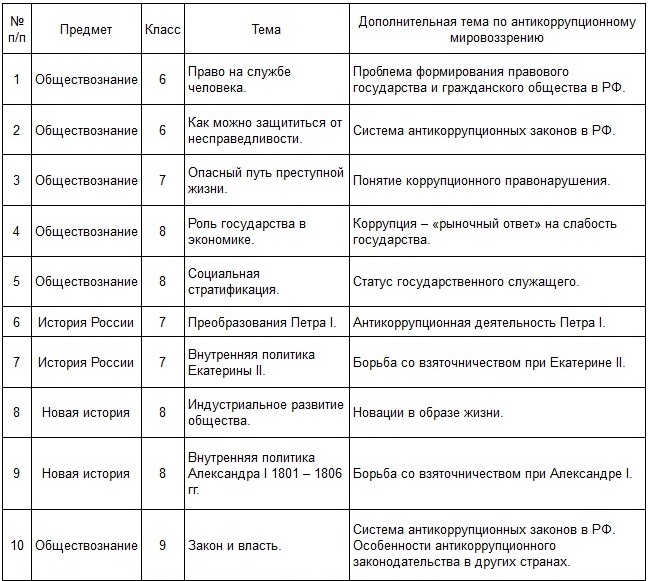 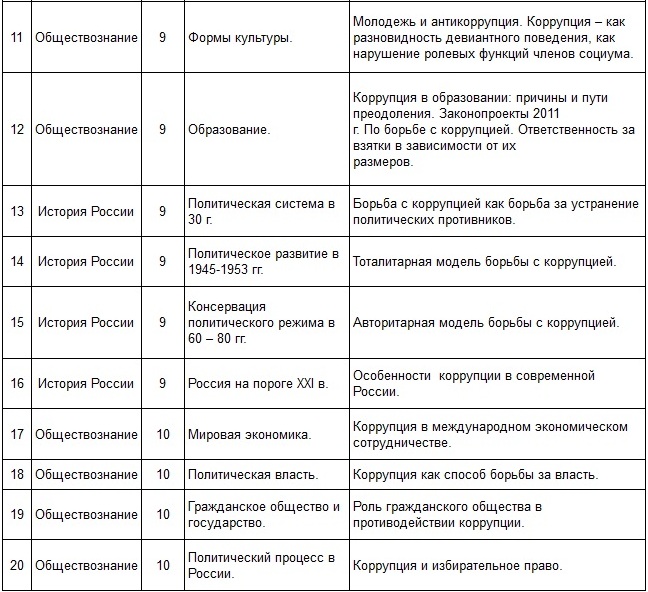 История Древнего мира  Появление бюрократии.Коррупция в Древнем Египте и Шумере.   Древнеиндийский трактат о коррупции.  Коррупция в Римской империи. Римское право о коррупции.Возникновение христианства. Христианская этика.  Отношение к взяточничеству в мировых религияхИстория средних вековИндульгенции как средство коррупции. Продажность церкви.Абсолютизм и коррупция. Фаворитизм. Бекингем. Фуке. Казнокрадство. Новое   времяНовации  в образе жизни, характере мышления, ценностных ориентирах и социальных нормах в эпоху Возрождения и Реформации. Н. Макиавелли  и  Т. Гоббс о коррупции.    Формирование идеологии Просвещения, идеалы правового государства и гражданского общества. Панамский канал, объединение Германии и «рептильные фонды» Бисмарка. Американские железные дороги. Коррупция в колониальном Китае.От Новой к Новейшей истории:
поиск путей развития индустриального обществаМонополистический капитализм и противоречия его развития. Дело Ставиского Развитие политической коррупции.  Связь коррупции и типа  политического режима. Политический лоббизм.Человечество на этапе перехода
к информационному обществуПартийная коррупция. Появление клептократических режимов во второй половине XX в. Коррупция – общий вызов для стран с переходной экономикой. Транснациональные корпорации и коррупция. Коррупция и глобализация. Противодействие коррупции в отдельных странах. Формирование международного антикоррупционного законодательства.История РоссииРусь в IX – начале XII вв. Становления судебной системы на Руси. Развитие законодательства Русские земли и княжества в XII – середине XV вв.Система кормлений, мздоимство, лихоимство, посулы.Российское государство во второй половине XV-XVII вв. Формирование разветвленной системы управления в России. Местничество как принцип формирования госаппарата. Система кормлений. Системный характер коррупции.  Судебник 1497 г. Судебник 1550 г.,   Борьба Ивана IV  с  взяточниками. Вымогательство в царствование Алексея Михайловича. Восстание 1648 г. и система наказаний за взятки в суде в Соборном Уложении 1649 г.Россия в XVIII – середине XIX вв. Антикоррупционная деятельность Петра I. Мздоимство Меньшикова. Система «кормления от дел» при Анне Иоанновне.Борьба со взяточничеством при Екатерине II. Идеалы просвещения и российские реалии. Борьба с взяточничеством и казнокрадством При Александре I  и Николае I .Россия во второй половине XIX – начале XX вв. Российское чиновничество. Двойные стандарты в борьбе с коррупцией в Российской империи. Причины живучести коррупции («меньшее зло» по сравнению с революционным движением, высокая степень государственного вмешательства в экономикуРеволюция и Гражданская война в РоссииСССР в 1922-1991 гг. Отрицание коррупции как системного явления.   Декрет о взяточничестве 1918 г. Нэп и коррупция. Факторы, препятствующие распространению  коррупции в    СССР и факторы, способствующие ее сохранению. Борьба с коррупцией как борьба за  устранение  политических противников. Тоталитарная модель борьбы с коррупцией. Авторитарная модель борьбы с коррупцией.Российская Федерация (1991-2003 гг.)Либеральная и олигархическая  модели  борьбы с коррупцией. Особенности коррупции в современной   России, ее системный характер, создание    коррупционных сетей. Причины распространенности коррупции. Правовая демократическая модель борьбы с   коррупцией.  Национального  антикоррупционный  комитет,  Совет по противодействию коррупции.  Федеральный закон «О противодействии коррупции»Обществознание (включая экономику  и  право)Человек как творец и творение культурыАнтикоррупционное мировоззрение. Коррупционность - мировоззренческая характеристика общества и личностиВыбор в условиях альтернативы и ответственность за его последствия.   Гражданин и коррупция.Общество как сложная динамическая системаКоррупция как симптом общественной и государственной дисфункции. Коррупция как угроза национальной безопасности Российской Федерации.Глобализация как процесс создания новой системы мира. Место России  в  мире XXI в.Экономика и экономическая наукаКоррупция   - «рыночный ответ» на слабость государства. Глобальная конкуренция и проблемы коррупции. Коррупция в международном экономическом сотрудничестве.Экономический аспект  коррупции.Коррупция как   стимул «тенизации» экономики.  Социальные отношения.Молодежь  и коррупция.  Статус государственного служащего. Коррупция  как разновидность девиантного  поведения,  как нарушение ролевых функций членов социума под непосредственным влиянием частных интересов.Политика как общественное явление  Политические цели и средства их достижения. Коррупция   как способ борьбы за власть, как способ существования власти.Политический лоббизм, его формы. Коррупция и избирательный процесс.Проблемы формирования правового государства и гражданского общества в РФ. Роль гражданского общества в противодействии коррупции.  СМИ  и  коррупция.  Человек в системе общественных отношенийОсобенности процесса социализации в современных условиях (конкуренция агентов социализации).Содержание антикоррупционного образования.Стандарты антикоррупционного поведения. Выбор  и ответственность.Правовое регулирование общественных отношений   Система антикоррупционных законов в Российской Федерации. Понятие коррупционного правонарушения.Особенности антикоррупционного законодательства в других странах Международно-правовые основы борьбы с коррупцией.Какие будут использованы формы работы с учащимися и какие будут выбраны элементы антикоррупционного воспитания, зависит от уровня подготовки и потребностей возраста учащихся.Список литературы для учителей:Использованы источники: сайт: www.stt.lt. АНТИКОРРУПЦИОННОЕ ВОСПИТАНИЕ В ШКОЛЕ Методическое пособие для общеобразовательных и высших учебных заведений сайт: ru.wikipedia.org/wiki/1. Богданов И.Я., Калинин А.П. Коррупция в России. – М., 2001.2. Гладких В.И. Коррупция в России: генезис, детерминанты и пути преодоления // Российский следователь. – 2001. – № 3. 3. Дема Е.Г. Искоренить казнокрадство пытался еще Петр I // Военно-исторический журнал. – 2000. – № 2.4. Жидков А.В. Что ты знаешь о коррупции? – Самара, 2003.5. Журавлева О.Н. Формирование антикоррупционного мировоззрения школьников на уроках истории и обществознания: методическое пособие. (Рекомендовано РЭС КО СПб.) – М.: ИЦ «Вентана-Граф», 2009. 6. Зубов В.Е. Коррупция в среде российского чиновничества: исторические корни и особенности // Чиновник. – 2001. – № 3. 7. Коррупция и антикоррупционная политика: Словарь-справочник. – М., 2008.8. Клюковская И.Н. Современное состояние коррупции в России и проблемы ее предупреждения. – Ставрополь, 2001.

                  Список литературы, рекомендуемой для учащихся:1. Кирпичников А.И. Взятка и коррупция в России. – СПб., 1997.2. Концепция национальной безопасности Российской Федерации. Утв. Указом Президента РФ от 17 декабря 1997 г. (в ред. Указа Президента РФ от 3. января 2000 г.) // Российская газета. – 2000. – 18 января.3. Кузьминов Я.И. Тезисы о коррупции. – М., 2000.4. Музалевская Е.А. Проявления коррупции в системе образования // Официальный сайт Московского гуманитарного университета. URL:
http://www.mosgu.ru/nauchnaya/publications/SCIENTIFICARTICLES/2006/Mazulevskaja/5.Официальный сайт Президента РФ. URL: http://www.kremlin.ru/articles/corrupt.shtml6. Сатаров Г.А. Тепло душевных отношений: кое-что о коррупции // Общественные науки и современность. – 2002. – № 6.День неделиНаименование мероприятияСодержаниеВозрастная категорияПонедельникОткрытие тематической недели. «Мозговой штурм».«Мозговой штурм» - по внутреннему периметру здания (если же неделя планируется не зимой, а летом, то можно охватить и внешний периметр здания) размещаются высказывания философов, ученых, великих деятелей, а также  иллюстрации о коррупции (см. приложение 1)1-11 классыВторникКонкурс рисунков и поделок «Коррупция глазами детей»Учащиеся, используя любые средства, пытаются передать свое видение коррупции через рисунок или поделки.1-6 классыВторникКнижная выставка на антикоррупционную тему.В школьной библиотеке организуется выставка книг, газет и журналов, в которых упоминается о коррупции и ее формах проявления в нашей стране.1-11 классыСредаЖивая газета «Российская коррупция»В течение дня действует живая газета, в которой ребятам предлагается нарисовать общими усилиями портрет российской коррупции (каждый учащийся имеет право внести свой элемент в рисунок).5-11 классы1-4 классСредаИнтеллектуальный марафон «Тропою антикоррупционера»Ребятам предлагается во время перемен между уроками пройти по трем-пяти станциям и ответить на пару вопросов по теме: «Как я борюсь с коррупцией!»5-11 классыЧетвергПросмотр видеофильма «Хозяева денег» с последующей беседойПосле уроков в актовом зале организуется старшей вожатой просмотр видеофильма «Хозяева денег» (фильм прилагается)  в котором рассказывается о коррупции. После фильма предполагается беседа по содержанию фильма, с целью прояснения непонятных моментов. 5-11 классыПятницаЗащита мини-проектов  «Мое видение коррупции».В течение недели каждый класс готовит конкурсанта на конкурс защиты мини-проектов «Мое видение коррупции». Каждый конкурсант представляет жюри свое понимание коррупции в разных формах.7-11 классыСубботаЗакрытие тематической недели.Подведение итогов и награждение победителей.1-11 классыСубботаАнкетирование «Что ты знаешь о коррупции?»Педагог-психолог проводит анкетирование «Что ты знаешь о коррупции?». Учащиеся отвечают на 10 вопросов. По итогам анкетирования выявляется процент учащихся, знающих все о коррупции.5-11 классыПонедельник-субботаКомплекс классных часов «Скажем коррупции – НЕТ!»Классные руководители на классных часах дополнительно освещают проблему коррупции в нашей стране и предлагают способы борьбы с нею.1-11 классыПортрет российской коррупцииСтанцияОтветы на вопросыПодпись организатораСтанция 1. На смекалку.Станция 2. Антикоррупционист.Станция 3. Теоретическая.Станция 4. Борец.Станция 5. Сказочная.СтанцияОтветы на вопросыПодпись организатораСтанция 1. На смекалку.Станция 2. Антикоррупционист.Станция 3. Теоретическая.Станция 4. Борец.Станция 5. Сказочная.СтанцияВопросыСтанция 1. На смекалку.В России отношение к коррупции, закону  нашло отражение во всевозможных пословицах и поговорках, фразах из известных кинофильмов. Ваша задача произнесённые слова перевернуть так, чтобы получилось крылатое выражение или знаменитое высказывание.- нога ногу чешет -владей одним долларом и не имей одного врага - трудящийся имеет право стоять на свободе - с чемоданом или с волей завязывают - на тебя подарком не угодишь - чужая мафия тебя не ценит - давай и забывай Станция 2. Антикоррупционист.Назовите основные причины коррупции.Станция 3. Теоретическая.Дайте толкование понятия.Коррупция, мафия, преступление, взятка, вымогательство, шантаж.Станция 4. Борец.Назовите проявления коррупции в системе образования.Станция 5. Сказочная.В чем заключается мораль сказки.Решил народ освободиться от коррупции, собрал на стадионе всех чиновников и сказал – те кто не берет взятки –шаг  вперед!  И половина чиновников дружно сделала шаг вперед, а другая половина - замялась, застеснялась,  покраснела и осталась  топтаться на месте. Посовещался народ и всех расстрелял.И жил счастливо после этого ровно пять минут, а потом выбрал себе президента, а тот назначил новых чиновников и все пошло по-старому.№Ф.И. конкурсантаКлассСодержательность выступленияСвоеобразие и оригинальность формы презентацииОбщая культура выступленияПроцент участия самого конкурсантаАртистизм конкурсантаВсего балловРейтинг№ДАНЕТ1234№ДАНЕТ1234 Пример жизненной ситуации (краткое описание в 1-3 предложениях)Форма коррупции,ее правовые/ этические  оценкиУчастникиПредполагаемая «выгода» коррупционной ситуацииВредные последствия Предлагаемые меры по предупреждению коррупционной ситуацииПри нарушении правил дорожного движения в нетрезвом виде, водитель платит сотруднику ГАИ, а не оплачивает штраф по квитанции, не оспаривает неверность замечания, наказания  в суде. Сотрудник ГАИ не требовал оплаты, но деньги взял. «Ближний круг»Взяткодатель –При нарушении правил дорожного движения в нетрезвом виде, водитель платит сотруднику ГАИ, а не оплачивает штраф по квитанции, не оспаривает неверность замечания, наказания  в суде. Сотрудник ГАИ не требовал оплаты, но деньги взял.Взяткополучатель –При нарушении правил дорожного движения в нетрезвом виде, водитель платит сотруднику ГАИ, а не оплачивает штраф по квитанции, не оспаривает неверность замечания, наказания  в суде. Сотрудник ГАИ не требовал оплаты, но деньги взял. «Дальний круг»Пример жизненной ситуации (краткое описание в 1-3 предложениях)Форма коррупции,ее правовые/ этические  оценки.УчастникиПредполагаемая «выгода» коррупционной ситуацииВредные последствия Предлагаемые меры по предупреждению коррупционной ситуацииПри нарушении правил дорожного движения в нетрезвом виде, водитель платит сотруднику ГАИ, а не оплачивает штраф по квитанции, не оспаривает неверность замечания, наказания  в суде. Сотрудник ГАИ не требовал оплаты, но деньги взял.Взяточничество.Уголовное преступление – УК РФ.   «Ближний круг»Взяткодатель – водитель, его семьяСэкономлены деньги и время (составление протокола, оплата штрафа, суд). Сохранены права. Демонстрация «лихости», умения "решать вопросы" и т.п.Риск ДТП для членов семьи. Безнаказанность.Нежелание исполнять законы («не для меня»).Анализ законов, процедур штрафования и т.п. на коррупциноген-ность.Льготы и высокая зарплата (премии от штрафов).«Чистка» рядов ГАИ.Неотвратимость наказания за получение и ДАЧУ взятки.Разъяснительная работа среди всех участников дорожного движения (социальная реклама, плакаты) и др.При нарушении правил дорожного движения в нетрезвом виде, водитель платит сотруднику ГАИ, а не оплачивает штраф по квитанции, не оспаривает неверность замечания, наказания  в суде. Сотрудник ГАИ не требовал оплаты, но деньги взял.Взяточничество.Уголовное преступление – УК РФ.Взяткополучатель –сотрудник ГАИОбогащение. Благодарность от водителя-нарушителя. Моральное удовлетворение от собственной «предприимчивости».Риск ДТП.  Падение авторитета службы ГАИ.Анализ законов, процедур штрафования и т.п. на коррупциноген-ность.Льготы и высокая зарплата (премии от штрафов).«Чистка» рядов ГАИ.Неотвратимость наказания за получение и ДАЧУ взятки.Разъяснительная работа среди всех участников дорожного движения (социальная реклама, плакаты) и др.При нарушении правил дорожного движения в нетрезвом виде, водитель платит сотруднику ГАИ, а не оплачивает штраф по квитанции, не оспаривает неверность замечания, наказания  в суде. Сотрудник ГАИ не требовал оплаты, но деньги взял.Взяточничество.Уголовное преступление – УК РФ.   «Дальний круг»Коллеги по службе,водители,пешеходы,государство и граждане Коллеги (начальник) в  ГАИ – получение части денег.Водители – «пример» для подражания (можно откупиться).Недоверие ко всей службе ГАИ, государству.Риск ДТП.Страх за своих близких.Сокращение бюджетных доходов, неуплата налогов с дохода – сокращение денег на социальные нужды (медицина, образование и т.п.).Неуважение к Закону. Извращенное понятие о карьере, успешности…Анализ законов, процедур штрафования и т.п. на коррупциноген-ность.Льготы и высокая зарплата (премии от штрафов).«Чистка» рядов ГАИ.Неотвратимость наказания за получение и ДАЧУ взятки.Разъяснительная работа среди всех участников дорожного движения (социальная реклама, плакаты) и др.Ознакомление учащихся и их родителей с Уставом учреждения, Правилами внутреннего распорядка, правилами для учащихся;Информирование родителей, учащихся, работников о способах подачи сообщений по коррупционным нарушениям (телефоны доверия, закрытый ящик); Встреча учащихся с представителями правоохранительных органов; Взаимодействие с правоохранительными органами по антикоррупционной работе; Регулярные (групповые и индивидуальные) профилактические беседы классных руководителей с учащимися и их родителями; Подготовка и постоянное обновление уголков по антикоррупции и правоведению; Проведение анонимного анкетирования и социологического исследования среди учащихся и родителей для антикоррупционного мониторинга; Рассмотрение на родительском собрании вопроса «Правовое воспитание. Права и уголовная ответственность несовершеннолетних»; Классные часы на тему «Знаешь ли ты закон?» и др. Конкурс сочинений и рисунков на антикоррупционную тематику среди учащихся; Создание и обеспечение работы по совершенствованию нормативно - правовой базы по антикоррупционной деятельности, по оказанию государственных и образовательных услуг на предмет их доступности и прозрачности; Организация мероприятий, приуроченных к Международному Дню борьбы с коррупцией №Название мероприятияКласс1Что значит любить папу (маму)?1,42А если с тобой поступят так же?1,43Кого мы называем добрым?2,34Мои друзья – моё богатство.2,35Быть честным.56По законам справедливости57Что такое взятка?68На страже порядка.69Что такое коррупция?7,910Коррупция и борьба с ней.7,911Коррупция как противоправное действие.812Откуда берётся коррупция?813Как решить проблему коррупции?10-1114Как разрешить противоречия между желанием и требованием?10-11